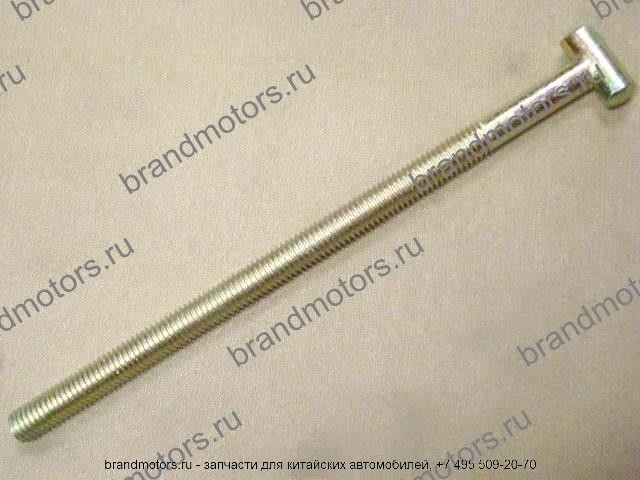 Диаметр 8 ммДлина 300 ммШток натяжения ручного тормоза F1 3508310-B00